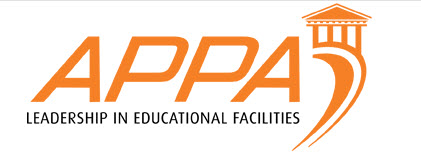 The undersigned hereby certifies they viewed the complete webinar and is therefore eligible for a CEU or AIA certificate of completion.Name of webinar: _____________________________________________Viewer’s Name: _____________________________________

Institution Name: ____________________________________Email Address: _______________________________________Webinar Date: ________________________ CEU Certificate AIA Certificate           AIA Member #: __________________ (APPA will report this event to AIA)Please return this complete form to Billie Zidek, Standards & Codes Administrator, at billie@appa.org.